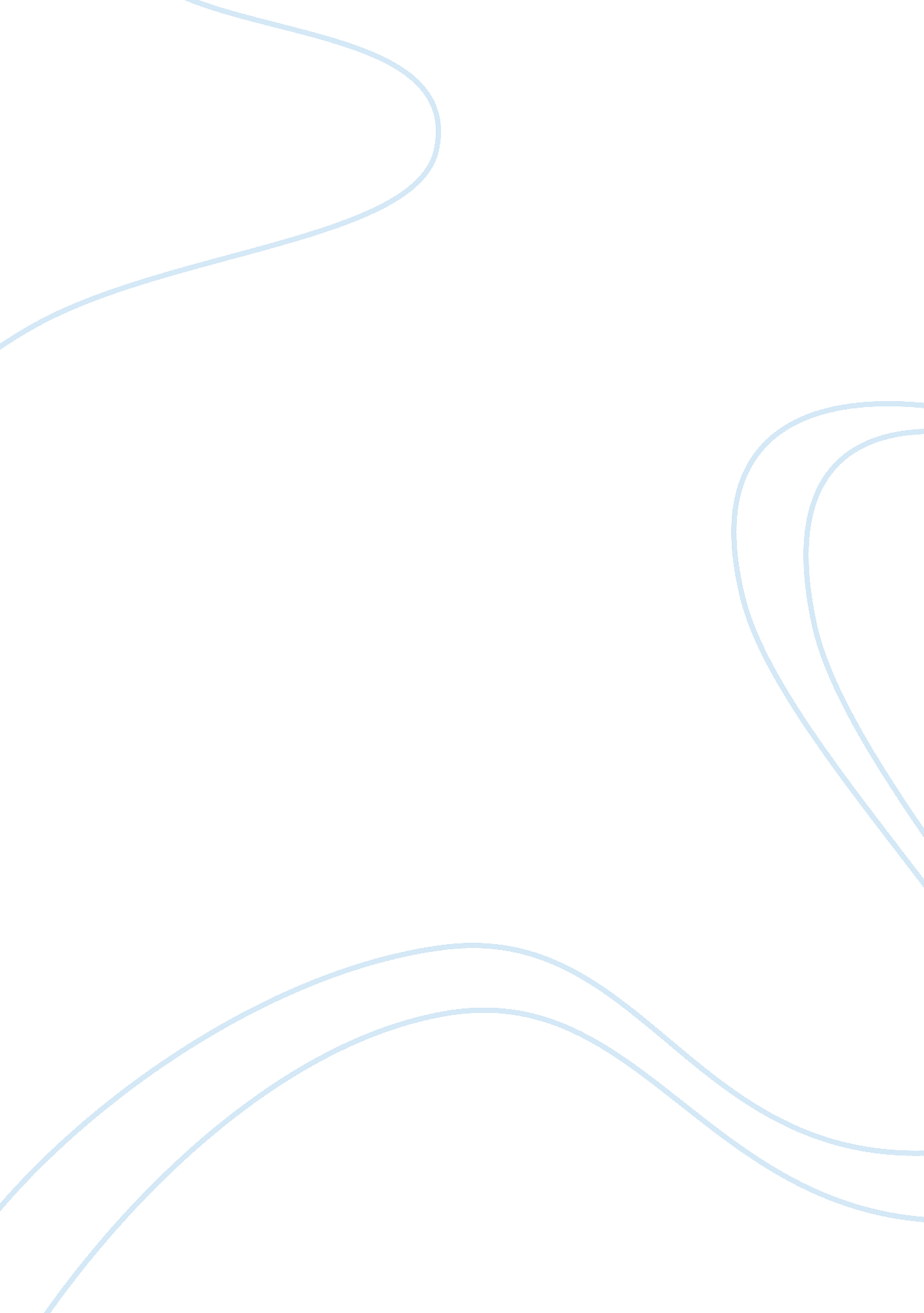 Questions for criminal justice classSociology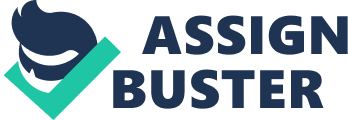 Ethics Questions Ethics Questions The dirty harry problem The dirty harry condition expresses a person who is obligated to protect the law but does not perform as it is needed. This condition arises when a police officer is reckless in his or her duties. The police officer disregards the stated policies and practices, and uses excessive force in the duties. 
2. The Supreme Court ruling on case of Tennessee v. Garner 
In this case, the Supreme Court considered that the suspect was in imminence danger and had to flee for his life. However, the police officer used excessive force and shooting an unarmed suspect. Though the law provides that a police officer should make swift decisions, using such a criterion was not according to law. Therefore, the police officer was answerable for taking a life that was uncalled for. 
3. Four different types of prisoner victimization according to Lee Bowker 
According to lee Bowker, there are a number of issues that affect inmates while in prison. First, there is sexual harassment and sexual violence. This is mostly directed towards women who are the most affected inmates. Secondly, there is battering inmates. Inmates are often battered and beaten by the management. Thirdly, there is the issue of representatives of the institution neglect assaulted women, which worsens the situation (Ryberg, 2004). Lastly, Bowker states that women are expected to raise children, take them to school with limited resources. 
4. Practice of inmate beating in Oahu prison as described by Baro 
Baro states that inmate beating is a practice that should be abolished. In actual sensed, it is stated that the representative that should take care of the inmates are the ones that instigate these practice. Apparently, they are the ones that should save the plight of the inmates by protecting them. However, they extend it to beating the inmates. This is the case in Dirty harry as described by Baro. 
5. Are Police officers allowed to accept gratuities? 
A gratuity is a sum of money that is given to a person after accomplishing some of the delegated duties. An example is a police officer receiving gratuity for arresting a person who has done wrong. This should not be allowed. According to the article by Kaina, police officers should not receive such incentives. They only increase the need for more tips. Similarly, the police officers will not be able to perform their duties freely. 
6. IACPs Training Key, What is police corruption and three interrelated elements 
Police corruption is when police officers receive bribes and other material possessions in twisting the law to fit the people ion the wrong side of the law. There are three elements that are explicitly expressed by IACP. First, there is the key element of friction between the police and the citizens. Secondly, there is the element of courts and other judicial systems which pave way for corruption. Thirdly, there is the key element of public safety, which is affected by corruption. 
7. Ten types of police corruption 
There are varying types of corruption cases that are depicted in the police force. The first type of corruption is taking or soliciting bribe. 
Reference 
Ryberg. J. (2004). The ethics of proportionate punishment: A critical investigation. New York: Springer. 